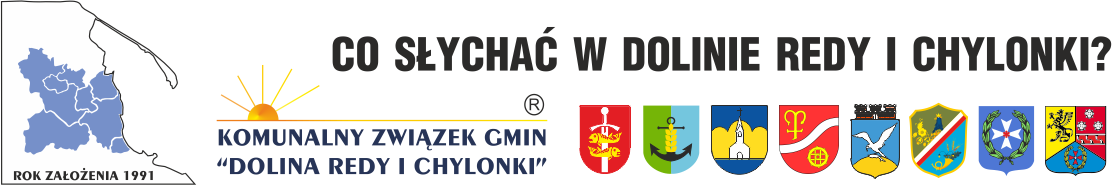 19.05.2023 roku - Objazdowa Zbiórka Odpadów Niebezpiecznych 19 maja 2023 roku Komunalny Związek Gmin „Dolina Redy i Chylonki” organizuje Objazdową Zbiórkę Odpadów Niebezpiecznych. Mieszkańcy mogą nieodpłatnie oddać: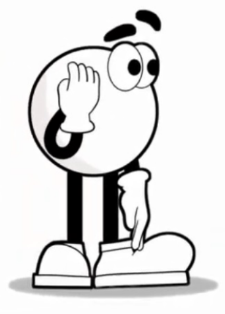 Zużyty sprzęt elektryczny i elektroniczny,Baterie i akumulatory,Termometry rtęciowe, żarówki energooszczędne,Środki ochrony roślin i owadobójcze,Farby, oleje, lakiery i rozpuszczalniki (pustych opakowań nie przyjmujemy),Przeterminowane lub tylko częściowo wykorzystane leki bez opakowań handlowych i ulotek.Odpady należy dostarczyć osobiście do samochodu i przekazać obsłudze w wyznaczonych godzinach:9:00 –   9:30 Nowy Dwór Wejherowski – Szkoła Podstawowa, ul. Szkolna 1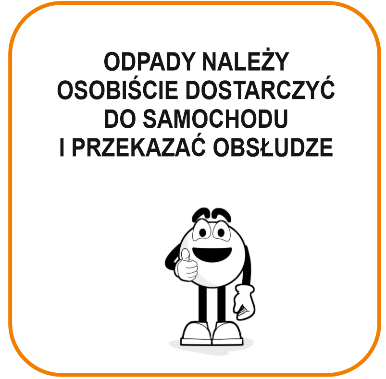 9:50 – 10:20 Gowino – Szkoła Podstawowa, ul. Wejherowska 6010:40 – 11:20 Bolszewo – Szkoła Podstawowa, ul. Szkolna 13                          (parking na przeciwko przedszkola)11:20 – 11:50 Orle – Szkoła Podstawowa, ul. Nadrzeczna 1912:00 - 12:30 Góra - Szkoła Podstawowa, ul. Szkolna 412:40 - 13:10 Bolszewo - Szkoła Podstawowa, ul. Leśna 3513:20 - 13:50 Gościcino - Szkoła Podstawowa, ul. Wejherowska 22Wszystkie w/w odpady oddać można również poza terminem zbiórki w Punkcie Zbiórki Odpadów Niebezpiecznych  (PZON) na terenie byłej szkoły ul. Bolszewo 52.Pamiętaj!Kupujesz z dostawą do domu -  przy odbiorze nowego sprzętu możesz oddać za darmo stary sprzęt tego samego rodzaju (1 za 1). Kupujesz on-line -  koniecznie zaznacz w formularzu zamówienia, opcję darmowego odbioru starego sprzętu. Kupujesz w sklepie - zgłoś taką potrzebę w kasie lub u sprzedawcy.W innym przypadku możesz zgłosić odbiór bezpośrednio z Twojego domu lub mieszkania pod numerem: 609 045 410 lub 58 624 66 11.Nie wystawiaj sprzętu na zewnątrz, grozi to nielegalnym demontażem przez osoby niepowołane.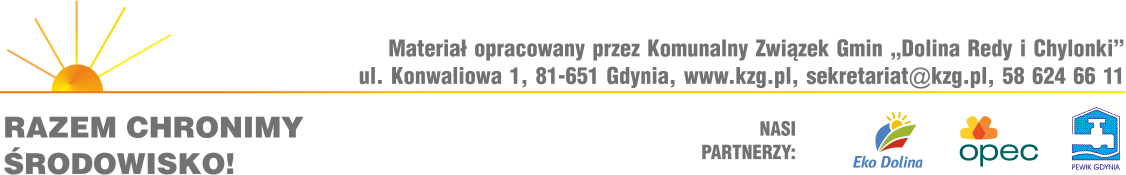 